Obec StudniceZastupitelstvo obce Studnice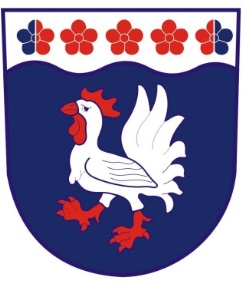 Obecně závazná vyhláška obce Studnice č. 1/2019,o nočním kliduZastupitelstvo obce Studnice se na svém zasedání dne 8. dubna 2019 usnesením č. 6/2019 usneslo vydat na základě ustanovení § 10 písm. b) a d) a ustanovení § 84 odst. 2 písm. h) zákona č. 128/2000 Sb., o obcích (obecní zřízení), ve znění pozdějších předpisů, a na základě ustanovení § 47 odst. 6 zákona č. 200/1990 Sb., o přestupcích, ve znění pozdějších předpisů, tuto obecně závaznou vyhlášku:Čl. 1Předmět Předmětem této obecně závazné vyhlášky je stanovení výjimečných případů, při nichž je doba nočního klidu vymezena dobou kratší nebo žádnou, než stanoví zákon.Čl. 2Doba nočního kliduDobou nočního klidu se rozumí doba od 22. do 6. hodiny).Čl. 3Stanovení výjimek z doby nočního kliduDoba nočního klidu se nevymezuje v noci z 31. 12. na 1. 1. (oslavy příchodu nového roku) a v noci z  30.4. na 1.5. (pálení čarodějnic).Doba nočního klidu se vymezuje dobou kratší, a to od 3. do 6. hodiny, v době konání tradičních veřejnosti přístupných akcí:v noci z 6.7. na 7.7., z 3.8. na 4.8., z 17.8. na 18.8., z 24.8. na 25.8. a z 30.8. na 31.8.2019 z důvodu konání tradičních tanečních zábav. Zkrácení doby nočního klidu se vztahuje pouze na část obce Starkoč.v noci z 25.5. na 26.5.2019 z důvodu konání taneční zábavy a v noci ze 3. 8. na 4. 8. 2019 z důvodu konání kulturní akce „Colosseum Legends“. Zkrácení doby nočního klidu se vztahuje pouze na část obce Studnice.v noci z 18. 5. na 19. 5. 2019 z důvodu konání 21. ročníku cyklojízdy „Po okruhu Boženy Němcové“. Zkrácení doby nočního klidu se vztahuje pouze na část obce Studnice1 noc v měsíci červnu 2019, 1 noc v měsíci srpnu 2019 z důvodu konání letní taneční zábavy. Zkrácení doby nočního klidu se vztahuje pouze na část obce Řešetova Lhota.v noci z 8. 6. na 9. 6. 2019 z důvodu konání oslavy „Křížku“. Zkrácení doby nočního klidu se vztahuje pouze na část obce Bakov.3) 	Pořadatel veřejnosti přístupných akcí uvedených v odst. 2 je povinen ohlásit obecnímu úřadu Studnice nejméně 15 dnů před konáním akce:jméno, příjmení, datum narození, adresu místa trvalého pobytu a adresu bydliště, je-li odlišná od místa trvalého pobytu pořadatele; je-li pořadatelem právnická osoba, název či obchodní firmu, sídlo a označení osoby, která za tuto právnickou osobu jedná,označení druhu podniku včetně údaje o jeho počátku a ukončení. 4) 	Informace o konkrétním termínu konání akcí uvedených v odst. 2 písm. c) tohoto článku bude zveřejněna obecním úřadem na úřední desce minimálně 5 dnů před datem konání.Čl. 4ÚčinnostTato obecně závazná vyhláška nabývá účinnosti patnáctým dnem po dni vyhlášení.………………………………………..                                        ……………………………………        	Aleš Jirouschek   			                  		Mgr. Kristýna Kubínová            místostarostka				                          	starostka